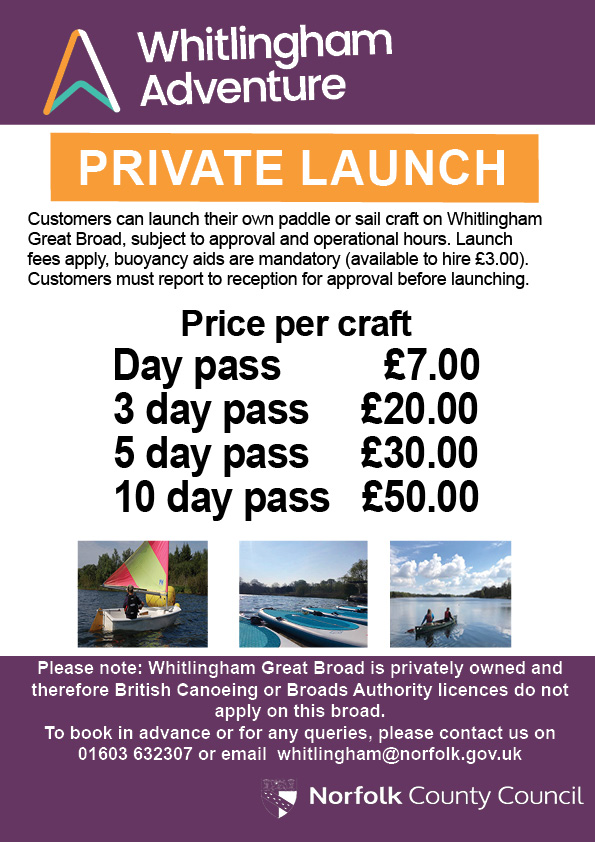 Please complete and email the Registration document to complete your booking.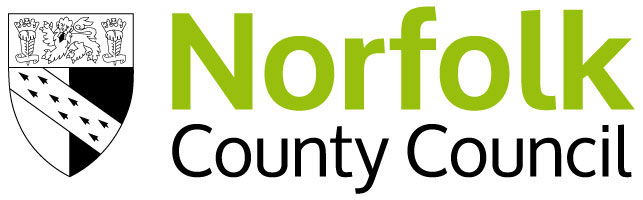 Personal Details - one applicant only pleasePersonal Details - one applicant only pleaseFirst Name                                                              SurnameFirst Name                                                              SurnameAddress Address                                                                                 Postcode                                                                                     Postcode     Contact No:  Day                                                     Eve                     Contact No:  Day                                                     Eve                     Mob                                                             EmailMob                                                             EmailAge                         Date of Birth                                         Male/FemaleAge                         Date of Birth                                         Male/FemaleEmergency Contact  (for duration of course)Emergency Contact  (for duration of course)Title                                      First name                                                  SurnameTitle                                      First name                                                  SurnameRelationshipRelationshipAddressAddress                                   Postcode                                   PostcodeTel                              MobileTel                              MobileMedical Information Medical Information Any recent illnesses:Any recent illnesses:Are they receiving any medical treatment? YES/NOIf yes, details -N.B.  The Staff are not permitted to give medication or painkillers. If a participant is in possession of or requires medication, please see the Duty Manager.Are they receiving any medical treatment? YES/NOIf yes, details -N.B.  The Staff are not permitted to give medication or painkillers. If a participant is in possession of or requires medication, please see the Duty Manager.Any allergies? e.g. Medicines, food, bee stings etcAny allergies? e.g. Medicines, food, bee stings etcIs their anti-tetanus injection up to date? YES/NO                 Date if knownIs their anti-tetanus injection up to date? YES/NO                 Date if knownPlease give any further information you feel may be of use in an emergency or that instructors should be aware of e.g. Phobias, hyperventilation, diabetes, travel sickness etc.Please give any further information you feel may be of use in an emergency or that instructors should be aware of e.g. Phobias, hyperventilation, diabetes, travel sickness etc.Rules of good practise on the waterRules of good practise on the waterDo’sDon’tWear a buoyancy at all timesNo deliberate capsizingOnly use the allocated areas and go only where you are able to return by yourselfNever leave the craft unattended on the water or shoresPlease inform the staff if there are any medical information that we need to knowNo swimming at any timeOnly use the craft for the purpose it is madeNo diving off craft or deliberate falling offAsk for advice if you are unsure about anythingTamper with any of the craft fixings or partsInform staff if there are any problems or breakagesDeliberately collide with, or bump other craftI have read, understand and will abide by the rules of good practise on the water.In the event of an accident or illness requiring emergency treatment, I authorise any GP or hospital authority to administer any emergency measures required in my absence.I confirm that I have read the terms, conditions and statement of assumed risk overleafPrint Name: ______________________________________________________Signed: _____________________________           Date: ____________________I have read, understand and will abide by the rules of good practise on the water.In the event of an accident or illness requiring emergency treatment, I authorise any GP or hospital authority to administer any emergency measures required in my absence.I confirm that I have read the terms, conditions and statement of assumed risk overleafPrint Name: ______________________________________________________Signed: _____________________________           Date: ____________________Terms & Conditions Whitlingham Country Park is privately owned, with the site and any facilities being managed by The Whitlingham Charitable Trust.Norfolk County Council’s Outdoor Education Programme operates the license for the use of both Private Broads. As such, all water activities are supervised by and under the control of the Duty Manager on site.Access to the water space is strictly by approval of the Duty Manager at the Centre.Whitlingham Adventure and Norfolk County Council can accept no responsibility for any persons accessing the water space or other areas outside of the operational times set by the Duty Manager.Final decision for a private launch to enter the water space rests with the duty manager in charge and will be judged by considering the prevailing weather conditions, kit availability, condition of craft and programmed activity.Use of buoyancy aids is mandatory.No private launch is possible without a valid membership card and number.You are advised to obtain third party insurance for your craft.Statement of Assumed RiskOutdoor and adventurous activities are fun and involve learning new skills in unfamiliar environments.  They are hazardous by nature; both participants and people with parental responsibility must accept an element of risk, which may result in bumps and scrapes due to the nature of the fast moving activities involved.  To minimise these risks we have evolved a 'safe system of work' :We only employ fully qualified staffWe provide appropriate personal safety equipment for all participantsWe provide appropriate equipment for the courseWe work to NGB guidelines in respect of instructor to student ratios.We have a robust risk management systems in place: we are AALA, BCU, and RYA inspected and approvedWe reserve the right to cancel or modify any activity if we feel that this is required due to the         level of any form of risk to participants.The information provided on this form will be stored on our database and used for the administration and recruitment of courses being organised by Whitlingham Adventure to monitor statistical information for Norfolk County Council and for no other purpose.  All personal information will be held in strictest confidence.Tick if you do not wish to receive further information:    Terms & Conditions Whitlingham Country Park is privately owned, with the site and any facilities being managed by The Whitlingham Charitable Trust.Norfolk County Council’s Outdoor Education Programme operates the license for the use of both Private Broads. As such, all water activities are supervised by and under the control of the Duty Manager on site.Access to the water space is strictly by approval of the Duty Manager at the Centre.Whitlingham Adventure and Norfolk County Council can accept no responsibility for any persons accessing the water space or other areas outside of the operational times set by the Duty Manager.Final decision for a private launch to enter the water space rests with the duty manager in charge and will be judged by considering the prevailing weather conditions, kit availability, condition of craft and programmed activity.Use of buoyancy aids is mandatory.No private launch is possible without a valid membership card and number.You are advised to obtain third party insurance for your craft.Statement of Assumed RiskOutdoor and adventurous activities are fun and involve learning new skills in unfamiliar environments.  They are hazardous by nature; both participants and people with parental responsibility must accept an element of risk, which may result in bumps and scrapes due to the nature of the fast moving activities involved.  To minimise these risks we have evolved a 'safe system of work' :We only employ fully qualified staffWe provide appropriate personal safety equipment for all participantsWe provide appropriate equipment for the courseWe work to NGB guidelines in respect of instructor to student ratios.We have a robust risk management systems in place: we are AALA, BCU, and RYA inspected and approvedWe reserve the right to cancel or modify any activity if we feel that this is required due to the         level of any form of risk to participants.The information provided on this form will be stored on our database and used for the administration and recruitment of courses being organised by Whitlingham Adventure to monitor statistical information for Norfolk County Council and for no other purpose.  All personal information will be held in strictest confidence.Tick if you do not wish to receive further information:    